ПУНШЕВА КРИСТИНА АНАТОЛЬЕВНА (Фамилия Имя Отчество)ОСНОВНАЯ ИНФОРМАЦИЯ: ОБРАЗОВАНИЕ: Дата рождения:20.08.2001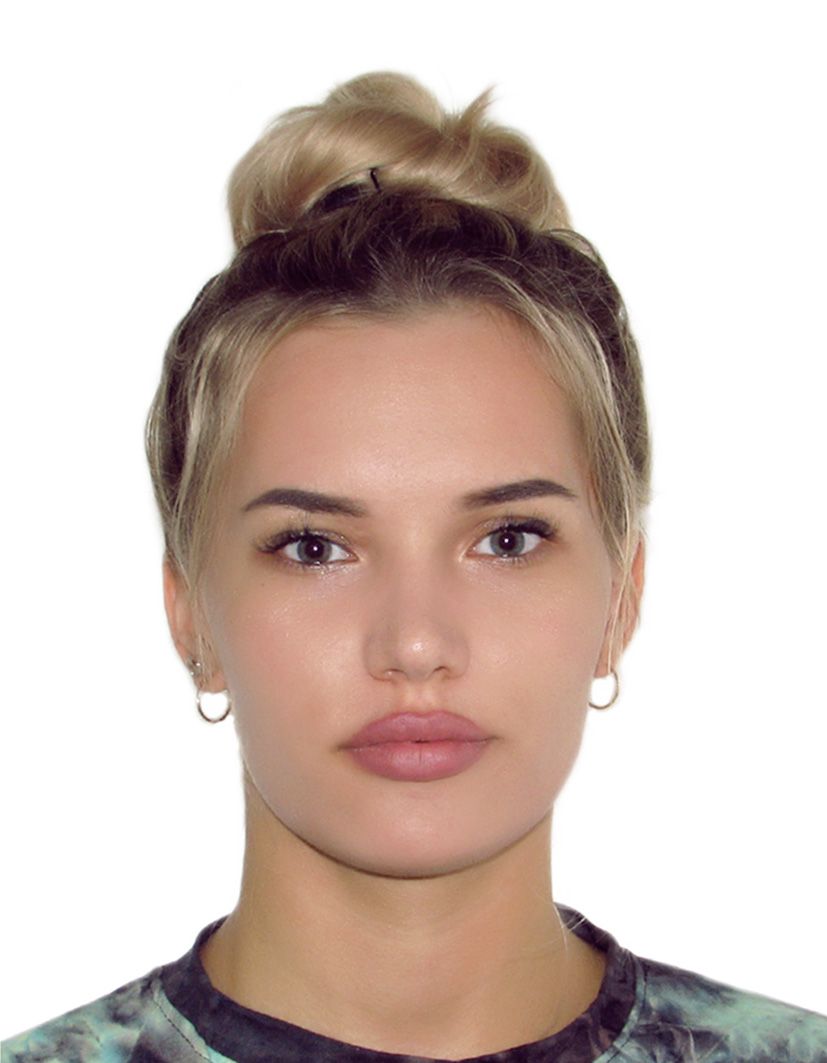 Семейное положение:Не замужемМесто жительства:   г. ХабаровскТелефон:891417243066E- mail:   Punshevacristina2001@gmail.com ЦЕЛЬ:Соискание должности дизайнераПериод 
обученияНаименование   образовательного 
учрежденияСпециальность/профессия2019- 2022 (н. вр.)Краевое государственное автономное профессиональное образовательное учреждение «Хабаровский технологический колледж» Дизайн (по отраслям)Опыт работы,Практика:2020 Краевое государственное автономное профессиональное образовательное учреждение «Хабаровский технологический колледж»,  дизайнер, выполнение работ по техническому заданию.2021 Краевое государственное автономное учреждение «Хабаровский технологический колледж, художник-оформитель, декоративное оформление стен ХТК2022 Дизайнерская фирма «ЛНТ» прохождение практики по Данные о курсовых и дипломных работах:1 Курсовая работа на тему: «Выполнение экстерьера на крыше здания»». Целью курсовой работы является разработка малой архитектурной формы, создание индивидуального дизайна сада2.Курсовая работа на тему: «Альбом ХТК»  
Цель курсовой работы: Вёрстка  многостраничного издания и его дизайн Профессиональные навыки:Могу разрабатывать колористическое решениея. Умею проводить предпроектный анализ для разработки дизайн-проектов и осуществлять процесс дизайнерского проектирования с учетом современных тенденций в области дизайна.Дополнительные навыки: Владение знаниями программ (Word, PowerPoint, Blender,Photoshop, CorelDraw).Личные качества:Аккуратность, ответственность, пунктуальность, легкая обучаемость, коммуникабельность, дисциплинированность, исполнительность, навыки ведения переговоров с клиентами,  не конфликтность, честность, целеустремленность.
